نمونه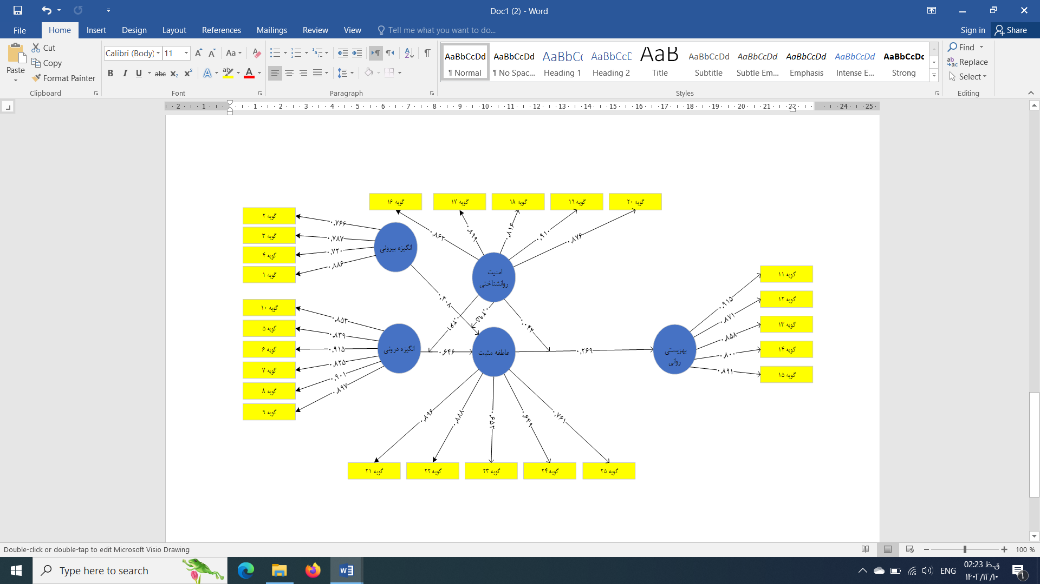 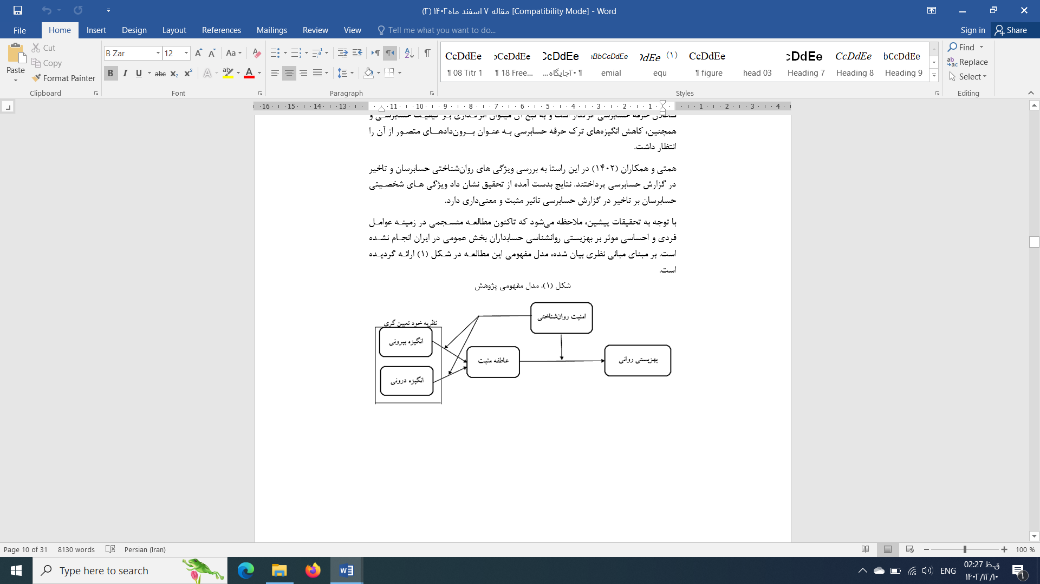 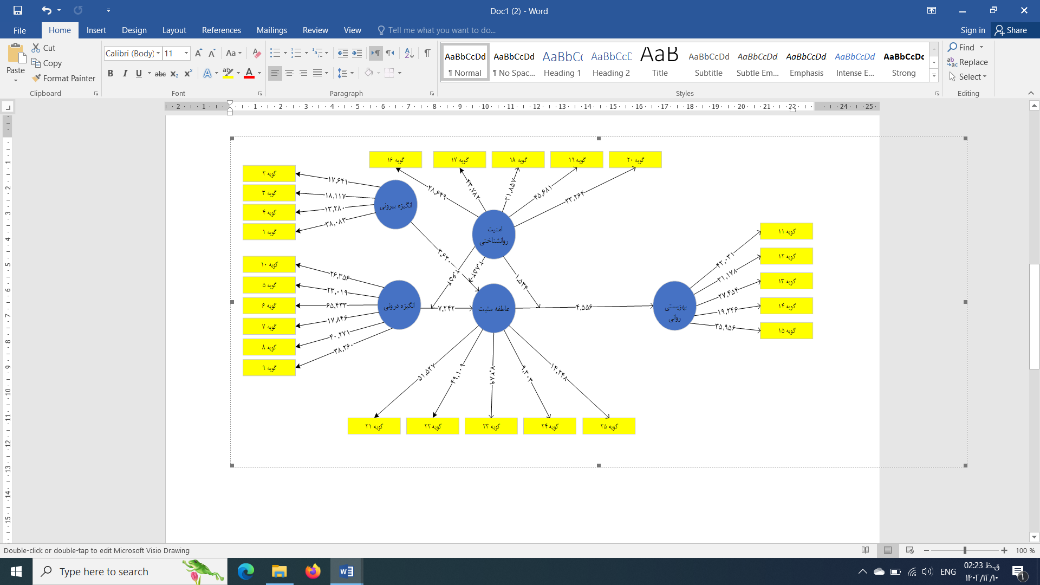 